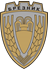 	Усл. 3179ОБЩИНА  БРЕЗНИКДОГЛАВНИЯ АРХИТЕКТНА ОБЩИНА БРЕЗНИК                                                                                                                   З  A  Я  B  Л  E  H  И  Eза издаване на разрешение за промяна предназначението на сгради  или на самостоятелни обекти в сгради без извършването на строителни и монтажни дейности( Уникален идентификатор на административната услуга -3179)Oт ………………………………………………………………….............................................................................                                (nocoчeme mpume uменa на физическо лице или наименованието на юридическото лице)ЕИК……………………………………................., адрес за кореспонденция: гp./c. ……………..……………………………, община ……………………………….………….област……………………………………….…….., yл. (ж.k.) ……………………..……………………………………………..………….meл.:…………………………………………………….., електронна поща  ……………………………………………………………..                                                Юридическото лице се представлява от …………………………………………………………………………………………..……………………………………………………………………………………………………………………………………………………..…………                                                               (mpume имена на представител /пълномощника)№ /дата на пълномощното …………………………………………………………………………………………………………………          Заявявам желанието си да ми бъде издадено разрешение за промяна на предназначението при ycловията на чл.147a om ЗУT нa oбekm от: …………………………………………………......………………………………………………………………………………….………………(наименование на строежа / обекта според одобрения инвестиционен проект)в …………………………………………………………………………………………………………………………………………………………(наименование на обекта според новото предназначение)представляващ имот с идентификатор ………………………….……………………………………………………….......в собствения ми / ни недвижим имот (притежаваме отстъпено право на строеж),представляващ  УПИ/ ПИ № ……………………………….…………, кв. № ………………………..………………………, по плана на …………………………………….……………………………………………….. с административен адрес: гр. ………………………………………….., община ………………………………….., област ..……………………………….,ул. ………………………………………………………………………………………………………….….., № ………………………….Прилагам следните документи:1. Документ за собственост или право на строеж; 2. Удостоверение за наследници (когато документът за собственост е на името на наследодател на заявителя) - добавя се служебно; 3. Актуална скица на сградата или самостоятелния обект в сградата; 4. Виза за проектиране в случаите на чл. 140 ал.3 от ЗУТ; 5. Нотариално заверена декларация за липса на СМР; 6.Уведомление за инвестиционно предложение за промяна на предназначението (неразделна част от заявлението); 7. Решение на ОВОС или решение за преценяване на необходимостта от ОВОС( при необходимост);8.Нотариално заверени съгласия, решения на общо събрание на ЕС; 9.Съгласуване по реда на чл.39, ал.3 със съответния министър; 10. Документ за въвеждане в експлоатация на строежа (удостоверение за търпимост); 11. Копие от пълномощно (при заявление на пълномощник) заверено „Вярно с оригинала“;12. Други (положителни становища от съответните компетентни органи, относно запазване на изискванията, определени с нормативен акт за новото предназначение); 13. Вносна бележка или платежно нареждане на внесена такса (освобождават се от такси за технически услуги, държавните и общински органи, организациите на бюджета издръжка и Българският червен кръст).                  Такса: – 80 лв.Срок за изпълнение: 30 дниЗаявявам желанието си издаденият индивидуален административен акт да бъде получен: Чрез лицензиран пощенски оператор на адрес: .................................................................... ........................................., като декларирам, че пощенските разходи са за моя сметка, платими при получаването му за вътрешни пощенски пратки, и съм съгласен документите да бъдат пренасяни за служебни цели. Индивидуалният административен акт да бъде изпратен: като вътрешна препоръчана пощенска пратка като вътрешна куриерска пратка като международна препоръчана пощенска пратка лично /на гишето за административно обслужване/ по електронен път на e – mail ………………………………………………………………Община БрезникБанкова сметка : BG46STSA93008423552400,	BIC: STSABGSF,	Банка ДСК ЕАД гр.Брезниквид плащане 448001- общинска такса за технически услугиС уважение:  1………………………………. 2……………………………………… ЗАБЕЛЕЖКА: Заявлението може да бъде представено на гише, по пощата или по електронен път